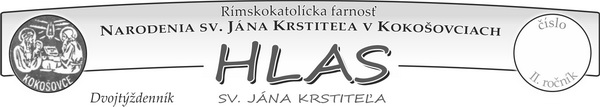 F A R S K É    O Z N A M Y:  Nové počty v kostoloch:  Podľa aktuálneho Covid - automatu sa náš okres zajtra dostáva do oranžovej farby. V interiéri môže byť tým pádom 25 % kapacity z celkového počtu miest na sedenie a zároveň aj 50 ľudí na státie. Veľmi pekne preto prosíme kurátorov jednotlivých kostolov, aby tieto nové počty zohľadnili a veriacich usmernili minimálne v tom, aby sa jasne vedelo koľkí si môžu sadnúť. Zároveň nás však naša občianska autorita žiada o zoznam účastníkov. Teda nezapisujeme sa dopredu, ale nech sa každý zapíše buď pred, alebo po sv. omšiach. Tretiaci: Katechéza proprijímajúcich tretiakov bude v sobotu 5. 6. o 10 h v Kokošovciach. Prosíme doneste si so sebou aj perá.Rodičia prvoprijímajúcich: Po mesiaci pozývame opäť našich rodičov tretiakov, resp. každého, kto sa chce niečo naučiť či povzbudiť v kresťanskej výchove         na stretnutie dnešnú nedeľu 30.5. o 15 h. vo farskom kostole. Príďte všetci, dohodneme záväzný termín 1. sv. prijímania !  Prikázaný sviatok: Vo štvrtok je prikázaný sviatok Božieho tela. Oltáriky,             ani procesia po sv. omši sa konať nebude, iba eucharistická pobožnosť v kostole pri večerných sv. omšiach v stredu aj vo štvrtok.   Prvý  piatok: Spoveď podľa tabuľku na 3str., chorých v piatok 4. júna od 8 hod.                                                                                                                                                                                                              Prvoprijímajúci:  Všetkých tretiakov povzbudzujeme, aby sa nebáli aj samostatne prichádzať na sv. omše aj častejšie. Vzhľadom k svojmu veku sa nezaratúvajú      do počtu zapisovaných veriacich v našich kostoloch. Nenechajte prosím Ježiša čakať. NOVÍ  BIRMOVANCI: Prosíme mladých z našej farnosti, ktorí majú seriózny záujem urobiť niečo konkrétne pre svoj rast vo viere a láske k Bohu, aby sa          ešte do 6. júna 2021 najneskôr prihlásili na adrese: kokosovce@rimkat.sk a potom následne im bude zaslaná elektronická prihláška, ktorú treba pravdivo vypísať, vytlačiť a osobne priniesť. Vzhľadom k malému záujmu o birmovku z oslovenej skupiny dávame možnosť prihlásiť sa aj všetkým deviatakom z  našej farnosti ! ! !   Adorácia: 1 h pred sv. o. Kokošovce v UTO a v PIA od 16.15 h,  Žehňa v STR   od 17h, Dulova Ves v PIA od 16h. A na Zlatej Bani v piatok od 16.30 h. Poďakovanie: Ďakujem spoločenstvu veriacich z filiálky Dulova Ves za veľmi peknú prípravu aj priebeh včerajšej slávnosti 10 výr. konsekrácie kostola             s p. biskupom. Nech Vás Pán bohato odmení a potešuje za Vašu lásku a službu...Úmysel apoštolátu modlitby na jún: Za mladých ľudí, ktorí sa s podporou kresťanského spoločenstva pripravujú na manželstvo, nech veľkodušne,               vo vernosti a s trpezlivosťou vzrastajú v láske. Aby Pán štedro požehnal Slovensko mnohými kňazskými a rehoľnými povolaniami.  Pokojný poveľkonočný čas Vám prajú a žehnajú Vás +++ kaplán Štefan a farár ĽubikBOHOSLUŽBY Farnosti KOKOŠOVCE9. týždeň Obdobia Cez rok  (31.5.2021 – 6.6.2021)Z  Vašej  emailovej  pošty : Čo mi dala corona ? ? ?Dala mi nový pohľad na celý nielen môj život. Ako zdravotná sestra pracujem už nejaký ten rok, ale určite by som si nepomyslela ako aj mnoho mojich iných kolegov, že budeme čeliť neviditeľnému, ale tak nebezpečnému vírusu, ktorý prekvapil snáď každého. Nebudem tu teraz písať nejakú teóriu presviedčania, ale píšem to, čo som reálne zažila pri pacientoch, ktorí boli hospitalizovaný na Covid - oddelení. Veľmi ma bolí ak sa vždy a všade nájdu ľudia, ktorí neveria, vyvracajú názory na pandémiu, ak sa vyjadrujú že to všetko je zveličovanie, konšpirácie, či iba  malá nevinná „chripôčka“. Sú to väčšinou tí, ktorých sa ochorenie ani ich príbuzných nedotklo.    Je veľmi ťažké niekomu ten názor vyvracať. Tí, ktorí to ochorenie prekonali (každý mal iný priebeh ochorenia), alebo im niekto z príbuzných či známych  zomrel,        tak určite by tvrdili niečo iné. Ak sa človek ocitne tvárou v tvár smrti je to už iné. Smrť je pre nás vždy veľmi tajomná a mnohí majú s nej strach. Strach, ktorý som videla v očiach mnohých pacientov. Okrem neho som vnímala veľké ticho. Čas kedy človek nebude rozprávať, keď nevládze, čas kedy rozmýšľa o svojom živote.          Čas, ktorý nám ubieha veľmi rýchlo ak sme zdraví, zaneprázdnení svojou prácou.   No ak nás choroba pripúta na lôžko toho času je veľmi veľa. Čo ma asi najviac prekvapilo? Bola to srdečnosť a úprimnosť týchto pacientov, ktorá im vyžarovala z očí. Našli sa aj takí, ktorí mi napriek svojmu utrpeniu povedali, že sa budú modliť za nás zdravotníkov. To je asi ten najväčší bonus pre mňa. V tých veľmi ťažkých chvíľach nám Pán zoslal pomoc prostredníctvom kňazov. Tých, ktorí utešovali, tých ktorí sprevádzali na druhý svet, tých, ktorí dávali pacientom aj personálu tu najväčšiu posilu ktorú človek môže získať - utešiteľa nášho Pána Ježiša, ktorí je tak prepotrebný v každom čase pre každého človeka. Ja osobne som veľmi vďačná mojím rodičom ktorí my dali slovom aj osobným príkladom dar viery. Vieru aj        vo večný život. Kňazi nám boli nápomocní nielen v duchovnej sfére, ale pomáhali či už pri kŕmení, polohovaní, všetkých tých činností ktoré boli potrebné pri každom jednom pacientovi. Tak isto boli veľmi ústretoví a snaživí aj lekári. To veľmi ťažké obdobie nás všetkých stmelilo a vnímala som veľkú pokoru u všetkých. Bol to čas,  ktorý človek len tak bežne nezažije. Pre všetkých to  bola skúška psychickej a fyzickej námahy. Neviem čo ma čaká ďalej, ale viem že v mojej mysli ostanú silno vpísaní pacienti o ktorých som sa starala. Čo mi dala táto pandémia? Väčšiu vieru v Boha, jeho konkrétnu lásku a nekonečné milosrdenstvo.                    farníčka Mirka      Nebeský Otče, buď v mojich myšlienkach  a  daj mi múdrosť každý deň !Pane Ježišu, buď v mojom srdci  a  uč ma pravej láske !Duch Svätý, posilňuj moje ramená  a  daj mi silu ducha aj tela,aby som vedel niesť svoj kríž  a  pomáhať aj druhým ! Amen